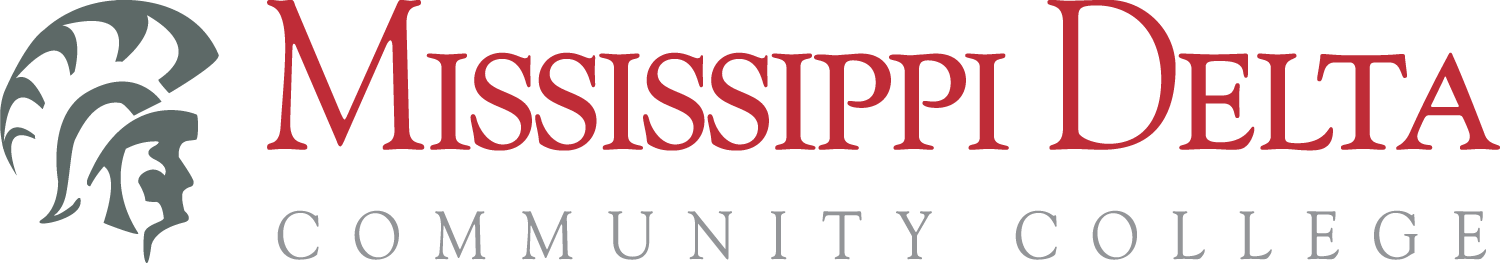 RETURN TO:Mississippi Delta Community CollegeBusiness ServicesPO Box 668Moorhead, MS  38761Instructions to Proposers:Mississippi Delta Community College will receive sealed bids in the Business Office, located in the Boggs-Scroggins Enrollment Services Building, Moorhead, MS 38761 until 2:00 p.m., CST on November 6th, 2023.Sealed proposals must be submitted in one of the following ways: Physical document to include (1) one complete signed hard copy and a non-returnable flash drive of the proposal. Electronic document submitted to the College by Central Bidding.PROPOSALS SHALL BE FIRM: For ninety (90) days from date of bid openingPROPOSALS SHALL BE FOR: Mississippi Delta Community CollegeAll locationsMARK ALL ENVELOPES:  Beverage RFP Please indicate if you are a minority/woman owned business. Yes 		No 	The College reserves the right to accept or reject any and all proposals and to waive any informalities in bidding.Force Majeure Event: If the College is closed for any reason and prevents the opening of bids at the advertised date and time, all bids received shall be publicly opened and read aloud on the next business day that the agency shall be open and at the previously advertised time.For additional information contact Mr. Jim Aycock, Foundation Office, Moorhead, MS 38761, jaycock@msdelta.eduSincerely,Mississippi Delta Community CollegeMississippi Delta Community College Request for Proposal (RFP) Campus Beverage ServiceRFP #23-11-001Contact:Jim AycockExecutive Director, MDCC Development FoundationMoorhead, MS 38761jaycock@msdelta.eduTABLE OF CONTENTSMISSISSIPPI DELTA COMMUNITY COLLEGE DISTRICT RFP NO. 23-11-001CAMPUS BEVERAGE SERVICESOVERVIEWMississippi Delta Community College ("District") invites qualified vendors to submit a proposal in response to this Request for Proposal, for exclusive beverage pouring rights, sales of canned/bottled beverages throughout campus vending machines and auxiliary sites, and sales of bottled and canned product sold throughout retail locations at the College in vendor provided coolers.Mississippi Delta Community College is a comprehensive community college. The College offers pre-baccalaureate programs for students planning to transfer to a four-year university, occupational education leading directly to employment, adult education and literacy programs, work force and workplace development services, and support services to help students succeed. MDCC serves over 2,000 students in credit courses.The District is seeking to establish a business partnership with a nationally recognized beverage company. The goal is to maintain quality beverage services and increase net revenues by maximizing the availability of product, and by developing creative strategies that benefit the District and the Supplier. It is anticipated that an exclusive, long term agreement for beverages will provide additional resources, beyond preferential pricing and commissions. In addition to sales volume, the District is able to partner in marketing and promotional opportunities as part of this agreement.This proposal will undergo a competitive bid process and will be awarded to the company that, in the opinion of the District, is best qualified to serve the District and best responds to this request for proposal. The District will offer the award based on the following factors:Commitment to service to our collegeCommitment to deliver as promised in regards to product, pricing, delivery and consistencyExperience, reputation in the industry, and verified referencesDemonstrated sanitation practicesExperience of account managers and executivesFinancial stability, acceptable accounting practices, and meeting the District's insurance requirementsAnticipated/guaranteed realized revenue in support of the DistrictFeasibility, innovation, communication, specific ideas and resources identified to support revenue and other objectivesDemonstration of the company' s commitment to a partnership with the District Willingness to support and/or co-sponsor special events on campusAbility to deliver a wide variety of products, including healthy optionsAbility to expand and enhance the current vending locations including providing enclosures that are approved by the DistrictState-of-the-art technology with electronic sales tracking, machine monitoring systems, and quality of all equipmentReferences that confirm the company's ability to perform in a large multi-location setting and comply with the contract provisionsFlexibility in being able to service our program which is based on the academic schedule of the District	Ability to provide consumers with nutritional value information of beverages offered in vending machines, fountains and/or cooler equipment	Ability to provide and commit to a service level agreement that will support beverage demands during times when the supplier is not able to performAbility to increase and add services as needed with the expected demand and growth of the DistrictProposal submissions should explain the Vendor's ability to respond to the above criteria. The proposal should be organized and appropriately delineated to address each of these areas. The District reserves the right to accept or reject any or all proposals, and to contract in the best interests of the District.Please provide in your proposal the following specific information:A list of at least five (5) of your current accounts and addresses in the Mississippi Delta Region.A chart of your organization. Define how you are organized (Corp., LLP, etc.) and any parent or controlling entities or individuals.Description and location of your office(s) that would service this account including any bottling plants.A brief resume of the supervisor and manager that would be assigned to this account.An estimated revenue report indicating anticipated annual revenue throughout the District.The ability to provide the District with a comprehensive line of national brand products which respond to consumer demand and brand preference.A list of style, make, and model of the equipment you propose to provide.Provide a strong marketing value of brand association.A detailed Beverage Agreement that includes service and reporting commitments, marketing proposals, distribution and dispute resolution.Submitted proposals must be dated and signed by an authorized representative of your organization.Proposals are requested as specified. If the description of your offer differs in any way, a detailed explanation must follow.SECTION 1 - TERMThe District will consider bids from Vendors starting with a five (5) year agreement with an option to renew for an additional three (3) year term.The term of this agreement commences on or before January 1, 2024 and terminates on December 30, 2029 for the five (5) year term with the option to renew for up to an additional three (3) year term.The District may terminate the agreement for cause by providing a show-cause letter to the contractor citing instances of non-compliance.The contractor shall have thirty (30) days to cure non-compliance to the satisfaction of the District.Vendor agrees to remove all machines/equipment within (5) business days following the effective termination date of this agreement.During the term of this agreement, a representative of the beverage supplier shall meet with the District designee once a quarter to discuss the operations, any trends, proposals, new product lines, etc. An annual comprehensive business review is requested.SECTION 2 - NOTICEAny formal notice shall be deemed to be sufficient when given by the District to the Vendor by registered or certified mail addressed to the Vendor at the business address shown on the proposal. Any formal notice given by the Vendor to the District shall be deemed sufficient when sent by registered or certified mail to the following:Mississippi Delta Community College Attention: Staci MillerVP of Business Services289 Cherry Street, Moorhead, MS  38761smiller@msdelta.eduSECTION 3 - MODIFICATIONModifications to the terms of the agreement may be made by mutual agreement in writing between the parties.Proposed commissions, guaranteed minimum annual commission, signing bonuses, or annual contributions will be considered firm for the entire term of the agreement unless it is documented, and accepted by the District, unless there are documented reasons of changes in legislation, taxes, fees or a significant condition outside the control of the Vendor that justifies a renegotiation. Due to ongoing college construction and maintenance projects, it is expected that some vending locations may be closed, and new or remodeled locations be opened over time and these situations are routine and are not considered justification to renegotiate.Vendor will provide, at its cost, the necessary documentation to the District to make any changes it requests under Section 3, Article B.SECTION 4-SCOPE AND SPECIFICATIONS OF EQUIPMENTVENDING MACHINESThe Vendor shall install, at its expense, at the locations set forth on Attachment "A" the number specified. The District shall have the right to determine at any time during the period of this agreement that any of the vending machines are no longer required. These machines, that are no longer required, shall be promptly removed by the Vendor at the Vendor's expense.The Vendor shall at all times, at its expense, maintain the vending machines, including any meters, electronic monitoring systems, electronic sales equipment and special attachments, in proper working order and promptly make all necessary repairs and replacements of parts.The Vendor will maintain the vending machines, material handling equipment and service vehicles in a clean, attractive and sanitary condition to the satisfaction of the District.All products requiring refrigeration and/or freezing are to be transported and maintained at proper temperatures from point of origin to point of delivery.The District shall have the right to inspect any and all vending equipment at any time for sanitation and housekeeping reasons and conduct bacteriological examinations of the vending machines and products vended that the District deems appropriate. To this end, the Vendor will supply the District, a designated representative with the necessary means to access all vending machines. The District agrees to notify Vendor in advance whenever such access is required.A schedule will be provided by Vendor that details how vending machines will be improved upon, changed out or upgraded.Any equipment that repeatedly malfunctions during the contract period shall be removed and replaced with new equipment.The beverage supplier will be required to provide its complete line of carbonated and non-carbonated retail packaged products including but not limited to soda, fruit juice, punch, tea and isotonic products. It will be decided upon which products are to be dispensed by Supplier and the District.If and when the Supplier enters new beverage categories (i.e. canned energy drinks), produces new beverage products or makes changes to existing products, the District and the Supplier will decide whether those beverage products will be sold on campus during the term of the agreement.Vendor agrees to provide a statement report of all vending sales for each machine to the District by the 5th business day of the month for the previous month. Commissions due the District must be paid on a monthly basis by the fifteenth calendar day of the following month. Vendor agrees to pay interest for any commissions not paid on time at a rate of 1.5% per month for each month or partial month payment is late or the maximum interest rate allowed by law, whichever is lower. Any monies due, which are not paid within sixty (60) days of due date will, upon election by the District, will terminate this agreement.FOUNTAIN EQUIPMENTFountain equipment currently exists as follows:Moorhead Campus CafeteriaDispensers will be high volume machines and shall have the ability to dispense carbonated water. All dispensers must be equipped with locks and/or shut off devices and where necessary separate water supply shut off valves and water line filters.The supply and delivery of all syrup and over the counter products to be handled at no charge by the Vendor and will be made on a mutually agreeable delivery schedule and frequency.All beverage contact surfaces, including the concentrate area, mixing valves and dispensing nozzles must permit easy and full disassembly for routine cleaning and sanitizing.The District will provide all necessary electrical and plumbing hook-ups as required.All equipment must be new or newly manufactured by OEM (Original Equipment Manufacturer) and state of the art and remain in that condition throughout the life of the agreement. The successful respondent shall recommend and provide equipment upgrades and additional equipment at no cost to the District throughout the life of the agreement.L. The Vendor will be required to provide its complete line of carbonated and non-carbonated beverage products including but not limited to soda, fruit juice, punch, tea and isotonic products. It will be decided upon which products are to be dispersed by the District.If and when the Supplier enters new beverage categories (i.e. canned energy drinks), produces new beverage products or makes changes to existing products, the District will decide whether those beverage products will be sold on campus during the term of the agreement.The Vendor shall at all times, at its expense, maintain the fountain equipment, including any and all pumps, regulators, CO2 attachments, water and syrup lines and special attachments, in proper working order and promptly make all necessary repairs and replacements of parts.RETAIL SALES PROGRAMThe Vendor shall supply, install, service and maintain all equipment necessary to promote the sale of beverages at district retail facilities at no charge to the District.All equipment supplied to support retail sales must be new and remain state-of-the-art throughout the term of the contract.The District will supply all necessary electrical installations at each location.The Vendor shall recommend and provide equipment upgrades and additional equipment at no cost to the District throughout the life of the agreement.The Vendor will be required to provide its complete line of carbonated and non-carbonated retail packaged products including but not limited to soda, fruit juice, punch, tea and isotonic products. It will be decided upon which products are to be dispensed by Supplier and the District.If and when the Supplier enters new beverage categories (i.e. canned energy drinks), produces new beverage products or makes changes to existing products, the district representative and the Supplier will decide whether those beverage products will be sold on campus during the term of the agreement.Special delivery times for special events should also be available to the District.SECTION 5 · ADDITIONAL ENHANCEMENTSThe Vendor shall provide machines that are able to accept coin and dollar bills.The Vendor shall provide machines enabled with a debit/credit card reader in desired areas where applicable.The Vendor shall provide an identification number and decal on each machine providing the telephone number for emergency service and customer refund information.The Vendor will furnish within 3 months of the execution of the agreement, at its sole expense, custom front vendor panels for use on the vending equipment placed at all locations within the District. The design will be mutually created and agreed upon as well as panel placement, by the Vendor and District.SECTION 6 - PERSONNELVendor agrees that their lead vending employee and relief employee will have cell phones, radios or other communication devices and have authorization and access to resolve most vending out­ of-stock, malfunction or similar issues.It is expected that Vendor will provide emergency repair/service personnel who will respond to service request(s) within 24 hours.The District agrees to arrange with each District location the appropriate access guidelines that the Vendor will be obligated to follow. Vendor agrees to comply with all posted campus speed, traffic and parking requirements and to be responsible for the proper use of all issued gate openers and access keys.It is desired that employee uniforms be provided by the Vendor that easily and appropriately identifies the Vendor and employees.Vendor's personnel shall observe all campus regulations for driving, parking, and work behavior while on campus.The Vendor is an independent contractor and not any employee of the District. The Vendor is solely responsible for the actions and behaviors of its employees.SECTION 7 - UTILITIES	The District agrees to arrange with each District location to provide all necessary utilities at no cost to the Vendor. It is understood that District approvals are required for all installations.The District will make every reasonable effort to inform the Vendor of scheduled utility shutdowns, unexpected utility failures or vandalism but will not be liable for loss of product or equipment.Vendor agrees to supply, install and maintain utility cords, tubing, etc., so as to comply with all applicable health, safety and building code requirement(s).In addition to the requirements set forth in Section 9, vendor agrees to comply with all applicable District policies, regulations and/or directives.SECTION 8 - TAXES. PERMITS. LICENSES AND FEESVendor agrees to assume complete liability for all taxes, permits, licenses and fees applicable to its property, income and business arising out of or in connection with the performance of the agreement.Vendor shall obtain all necessary permits and licenses for the installation and operation of all equipment including the vending machines, retail coolers and fountain equipment in its name and at its expense.Vendor will not be reimbursed by District for any direct or indirect tax imposed on it by reason of this agreement.SECTION 9 - INSURANCEThroughout the agreement period, the Vendor agrees to maintain in full force and effect at its sole expense the following insurances:Policy	Minimum LimitsWorker's Compensation	StatutoryComprehensive General Liabilityto include bodily injury, property, and machines location (combined limits)General AggregateAutomobile Liability, bodily injury and Property damage (combined limits)Employer Liability$1,000,000$2,000,000$1,000,000$1,000,000The Certificate holder on the Certificate of Insurance is to read additional insured:Mississippi Delta Community College PO Box 668Moorhead, MS 38751The Mississippi Delta Community College District, the Trustees of the Mississippi Delta Community College District-their officers, employees, representatives, agents and volunteers are to be covered as insured with respect to liability arising out of work or operations performed by or on behalf of the Vendor.For any claims related to this agreement, the service Vendor's insurance coverage shall be primary insurance with respect to the Mississippi Delta Community College District, the Trustees of the Mississippi Delta Community College District, their officers, employees, representatives, agents, or volunteers.Each insurance policy required by the agreement shall be endorsed to Mississippi Delta Community College District and state that coverage shall not be canceled by either party, except after thirty (30) days' prior written notice by certified mail, return receipt requested, has been given to the District. Certificates and endorsements must be received and approved by the District before work commences.Vendor's insurance shall be with insurers that carry A. M. Best's rating of no less than A-VII, unless otherwise accepted by the District.	Indemnifications: Vendor shall indemnify, defend, and hold harmless the Mississippi Delta Community College District, the Trustees of the Mississippi Delta Community College District, their officers, employees, representatives, agents, and volunteers from and against any and all liability, loss, damage, expense, costs (including without limitation costs and fees of litigation) of work hereunder or its failure to comply with any of its obligations contained in the agreement, except such loss or damage which was caused by the sole negligence or willful misconduct of the District.SECTION 10 - REFUNDSVendor shall provide an acceptable customer refund policy, procedure and execution plan for vending machines.Vendor will process refunds within seven (7) working days of the occurrence.For the purpose of tracking commissions, refunds and vending machine failures, the Vendor will develop policy, procedures and execution plan that will identify the performance of machines, type of machines, and location.SECTION 11 - MISCELLANEOUS PROVISIONSVendor agrees that the District has the right to inspect, audit Vendor's accounting records, machine meters, and related documentation to verify sales and commissions in a reasonable and timely manner and will accommodate the District upon request.All wrappings, boxes, etc., which are necessary to stock products into the equipment and machines, shall be removed by the Vendor from the college property by Vendor and not deposited into any campus trash.Vendor will maintain a record of cleaning and sanitizing each machine and records shall be maintained for at least the past sixty (60) days. Copies of such records shall be made available to the District upon request.	Each vending machine shall have a sticker on it informing the customer who to call if they have problems with lost coin, damaged product, etc. The District's assigned representative shall notify the Vendor of the exact problem.SECTION 12 - EXCLUSIVITYSuccessful respondent shall have the exclusive right to provide beverages for sale at all District locations. The District and the successful respondent shall mutually agree on the exclusive beverage(s) sold at all locations throughout the District.Definitions:"Beverage" or "Beverages" means non-alcoholic, including cold or frozen, carbonated or non­ carbonates or naturally flavored drinks except coffees and teas freshly brewed, milk, frozen smoothies, either fruit based or ice cream/yogurt based, tap water, hot cocoas and hot or cold water-based coffee like drinks (i.e. a powder mixed with water to create a coffee like drink dispensed from a machine).Permitted Exceptions:"Beverage" or "Beverages" shall not include milk, flavored milk, freshly brewed coffee, freshly brewed tea, frozen smoothies, hot chocolate or powered drink mix and water to create a coffee like drink from a dispenser.Water drawn from the public water supply and bulk water coolers located in any offices.	Beverages which are part of a proprietary or self-branded food concept which offers specialized beverages, such as Starbucks. This includes brewed coffees, Frappuccino, espresso-based drinks, their proprietary bottled lines or made to order lines, hot teas and cold tea-based drinks.SECTION 13 - SERVICE LEVEL AGREEMENTSuccessful respondent shall define their commitment to quality service throughout the duration of the contract. This includes pricing, service, and contributions to the College, delivery schedules and resolution when failed to deliver product as ordered.Service:The District is committed to exemplary service. Respondent should describe the service and quality control procedures proposed for this beverage program as a minimum the respondent will:I. Provide on call maintenance and repair service for its equipment within 24 hours of a service call being placed at no charge to the District.	Vendor will maintain a program of regular preventive maintenance and replacement of worn, damaged or malfunctioning equipment. Vendor will make regular routine inspections of the equipment locations to check the consistency of beverages and make adjustments as necessary. Syrup lines should be cleaned and flushed on a regular basis.Vendor shall maintain account in regards to correct pricing, beverages and paper supplies being available to the account. A quarterly review meeting between Vendor and District to discussmarketing, new promotions and general account review is desired.The Vendor and The District will work together to develop delivery schedules and times that are mutually acceptable to fulfill the beverage demands of the College. This is to include vended product, syrup, bottled product and all related paper items. Deliveries will be accepted no less than once a week.	Equipment that cannot be returned to full service within two (2) working days of notification shall be replaced with equipment similar in design and quality. Response time shall not exceed four (4) hours.Pricing:The proposal must identify a pricing structure for all beverages that are to be sold or vended by the District. The proposal should include specific pricing on all products that will be sold to the District along with volume incentives.I.  Pricing commitments must be guaranteed for the duration of the agreement.2. The proposal should identify the proposed commission rates by selling price for sale of vended beverages for each product category, size and package sold. Commission must be stated as a percentage of gross sales without deduction of any costs incurred by the Vendor including, but not limited to taxes, repairs and service.SECTION 14 · FACILITIES OVERVIEWMain Campus - MoorheadThe Moorhead Campus is a residential college campus, with a current capacity for 450 residents, and students who reside in campus housing must purchase a meal plan. Each residence hall and classroom building has at least one drink machine. There are concession stands in the following areas: football stadium, baseball stadium, softball stadium, and gymnasium. The cafeteria is currently operated in the Herman A. Thigpen Building with a seating capacity of 200. The current cafeteria has two eight-head fountains for drinks dispensing. This amount will remain the same if not increase.Capps Center - IndianolaThe Capps Center is our Workforce Training Center.  It currently has one vending machine.Greenville Higher Education Center – Greenville		The GHEC is a nonresidential campus.  Current offers include glass front coolers and vending machines.SECTION 15 -VALUE ADDED OPPORTUNITIESMississippi Delta Community College District's desire from the awarded beverage company is to develop a mutually-beneficial long-term working relationship that will enhance the continued development of the District. The awarded beverage supplier will be offered opportunities to partner in ways that will include but are not limited to:Annual Fund support.Support for Athletic Facilities, Scoreboards, and Video boardsAnnual product donations for events held within the DistrictMarketing supportOther value-added servicesResolutions:The District understands that there are times when product including syrup, bottled beverages and paper product are not available from the Supplier. It is to be understood that in the event the District needs to purchase the above-mentioned products from outside sources to accommodate and provide services to the campus, that the beverage supplier will reimburse the District for the difference in price and not hold the District for any contract violation, especially if a competitive product is purchased.Beverage supplier will always have first right to service and be given the chance for out of stocks within twenty-four hours (24) to provide product/supplies to the District.Beverage Representative will be in contact with the District designee for resolution process.Commissions:Notwithstanding the exclusivity for advertising, merchandising, promotional rights and other related rights and benefits from being the exclusive beverage provider to the District, the District will entertain the following provided by the Vendor:An annual sponsorship fee based on total beverage purchasing that is derived from syrup, bottles and cans throughout all retail, food service, bookstores and vending.Monthly commissions on cash collected from all gross sales (less sales tax) through vending machines.EVALUATION CRITERIASubmissions will be evaluated based upon the following criteria:Proposal - Proposals will be rated on the adherence to instructions in the RFP and the organization of the submission.Program-Proposals will describe the quality of the program to be offered to the College. Consideration will be given to everything from product offerings, advertising, marketing campaigns, customer service, and other value-added services.Financial-This will be based upon the financial stability, insurance information, and benefits to the College, the vendor is able to provide. The cost of products, estimated sales volume, and commissions to the College will be considered as well.Experience- Key factors should include number of years the vendor has been in business and the capacity of the vendor to meet the needs of the District.	·Flexibility and Fit-The vendor understands the College's culture, mission, vision, and values.PROPOSAL SUBMISSION INFORMATIONGeneral InformationProspective vendors are to submit sealed proposal to:Mississippi Delta Community College Attn: Business ServicesBoggs- Scroggins Hwy 3 and Cherry StreetP.O. Box668Moorhead, MS 38761no later than 2:00 pm CST, Monday, November 6th, 2023. RFPs received after this date and time will be returned to the Vendor unopened.All proposals are to be clearly marked in the lower-left hand with the following text:Campus Beverage Service RFP No. 23-11-001The Vendor's name and address must also be on the outside of the sealed packetSubmissionVendor must submit (2) signed and bound copies of their original proposal along with any technical information, drawings, schematics, drawings and other product material pertinent to the evaluation of the proposal. The proposal should be tabbed and labeled indicating specific to and addressing each section contained within this RFP. Vendor must also submit an electronic copy of their entire proposal on a non-returnable flash drive. The flash drive is to enable the College to reproduce the Vendor's proposal for the members of our Evaluation committee.Proposals will be officially received at the MDCC, Business Services – Boggs-Scroggins, Moorhead, MSReferencesThe Vendor should provide a minimum of two (2) references of customers whose projects are comparable in scope to the one presented in this RFP. Please provide customer's name, email address, and phone number. Further, submission of a proposal for this RFP grants MDCC consent to contact these references.Vendor PresentationsIt is the intent of the College to select a list of finalists from the submissions. Those vendors will be notified and be available to meet with the evaluation committee in-person on Wednesday November 8th, 2023. Each vendor presentation will last no longer than 60 minutes which will include time for Q&A from committee members. The Vendor should have available any member of their team deemed necessary to answer any and all areas of the RFP. MDCC reserves the right to cancel or change the time of presentations.Force MajeureIf for any reason the College is closed on the proposal opening day, the College reserves the right to open proposals at the same time, on the first day the College resumes business.TimelineSeptember 22, 2023September 29, 2023Wednesday November 8th, 2023December 7, 2023Other InformationFirst Advertisement Second Advertisement Vendor Presentations/Receive ProposalsBoard ApprovalThe College reserves the right to reject any RFPs if it is in the best interest of the College. The College reserves the right to waive any informalities.QuestionsForward any questions regarding this solicitation to Jim, Executive Director, Mississippi Delta Community College Development Foundation, at jaycock@msdelta.edu.MDCC Beverage Services-Vending MachinesMoorhead CampusWomen’s Residence Hall – First FloorWomen’s Residence Hall – Second FloorStudent UnionMen’s Residence HallCapps CenterMain HallwayGreenville Higher Education Center – GHECLounge AreaGlass Front CoolersBookstore